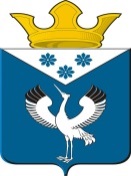 Российская ФедерацияСвердловская областьГлава муниципального образованияБаженовское сельское поселениеБайкаловского муниципального районаСвердловской областиПОСТАНОВЛЕНИЕот___.12.2022г.                                            №                                       с.БаженовскоеОб утверждении Порядка определения нормативных затрат, связанных с  выполнением работ муниципального бюджетного учреждения Баженовского сельского поселения, в сфере культуры и спортаВо исполнение пункта 28 Положения о формировании муниципального задания на оказание муниципальных услуг (выполнение работ) в отношении муниципальных учреждений муниципального образования Баженовское сельское поселение и финансовом обеспечении выполнения муниципального задания, утвержденного постановлением Главы муниципального образования Баженовское сельское поселение от 30.08.2019 № 106, ПОСТАНОВЛЯЮ:      1. Утвердить Порядок определения нормативных затрат, связанных с  выполнением работ муниципального бюджетного учреждения Баженовского сельского поселения, в сфере культуры и спорта (прилагается).        2. Признать утратившим силу постановление главы муниципального образования Баженовское сельское поселение от 26.04.2019 № 56 «Об утверждении Порядка определения нормативных затрат, связанных с выполнением работ муниципальными учреждениями Баженовского сельского поселения, в сфере культуры и спорта».        3. Настоящее постановление вступает в силу с момента подписания.4. Настоящее Постановление опубликовать в газете «Вести Баженовского сельского поселения» и разместить на официальном сайте администрации муниципального образования Баженовское сельское поселение в сети Интернет http://bajenovskoe.ru/.5. Контроль за исполнением настоящего Постановления возложить на Заместителя Главы Администрации муниципального образования Баженовское сельское поселение Киселёву Л.В.  Глава муниципального образования Баженовское сельское поселение  Байкаловского муниципального районаСвердловской области                                      _______________/  С.М. Спирин                            УТВЕРЖДЕН                                                         постановлением главы                                                                      муниципального образования                                                                          Баженовское сельское поселение         Байкаловского муниципального  района                                                                                       Свердловской области                                                                                       от ____12.2022 № ___Порядокопределения нормативных затрат, связанных с  выполнением работ муниципальными учреждениями Баженовского сельского поселения, в сфере культуры и спортаI. Общие положения1. Настоящий Порядок определения нормативных затрат, связанных с  выполнением работ муниципального бюджетного учреждения Баженовского сельского поселения, в сфере культуры и спорта, разработан в соответствии с  Приказом Министерства культуры Российской Федерации от 26 февраля 2018 г. № 185 «Об утверждении порядка определения нормативных затрат на выполнение работ федеральными бюджетными учреждениями культуры, находящимися в ведении Министерства культуры Российской Федерации» (с изменениями и дополнениями), постановлением Главы муниципального образования Баженовское сельское поселение от 30.08.2019 № 106 «Об утверждении Положения о формировании муниципального задания на оказание муниципальных услуг (выполнение работ) в отношении муниципальных учреждений муниципального образования Баженовское сельское поселение и финансовом обеспечении выполнения муниципального задания», постановлением Правительства Российской Федерации от 30.08.2017 № 1043 «О формировании, ведении и утверждении общероссийских базовых (отраслевых) перечней (классификаторов) государственных и муниципальных услуг, оказываемых физическим лицам, и федеральных перечней (классификаторов) государственных услуг, не включенных в общероссийские базовые (отраслевые) перечни (классификаторы) государственных и муниципальных услуг, оказываемых физическим лицам, и работ, оказание и выполнение которых предусмотрено нормативными правовыми актами Российской Федерации» (Собрание законодательства Российской Федерации, 2017, N 36, ст. 5459), постановлением Правительства  Свердловской области от 12.10.2017  № 719-ПП «О порядке формирования, ведения и утверждения регионального перечня (классификатора) государственных (муниципальных) услуг и работ» (с изменениями и дополнениями),  в целях определения нормативных затрат на выполнение работ муниципальными бюджетными учреждениями, в отношении которых муниципальное образование Баженовское сельское поселение осуществляет функции и полномочия учредителя (далее - Учреждения), исходя из содержащейся в региональных перечнях (классификаторах) государственных (муниципальных) услуг и работ, не включенных в общероссийские базовые (отраслевые) перечни (классификаторы) государственных и муниципальных услуг, оказываемых физическим лицам, и работ, оказание и выполнение которых предусмотрено нормативными правовыми актами Российской Федерации.II. Состав и расчет нормативных затрат на выполнение работ2. Нормативные затраты на выполнение i-й работы (Ni) на соответствующий финансовый год рассчитываются по следующей формуле:где:Ni - нормативные затраты на выполнение i-й работы на соответствующий финансовый год;Gij - базовые нормативные затраты, определенные для j-й группы затрат для i-й работы на соответствующий финансовый год, где:j - соответствующая группа затрат;kтер - территориальный корректирующий коэффициент.3. Нормативные затраты на выполнение работы учитываются при формировании обоснований бюджетных ассигнований бюджета Баженовского сельского поселения  на очередной финансовый и плановый год.4. При определении нормативных затрат на выполнение работ применяются показатели материальных, технических и трудовых ресурсов, используемых для выполнения работ, установленные нормативными правовыми актами Российской Федерации, а также межгосударственными, национальными (государственными) стандартами Российской Федерации, строительными нормами и правилами, санитарными нормами и правилами, стандартами, порядками и регламентами выполнения работ в установленной сфере.5. Нормативные затраты на выполнение работы рассчитываются на работу в целом или в случае установления в муниципальном задании показателей объема выполнения работы - на единицу объема работы.6. В нормативные затраты на выполнение работы включаются следующие группы затрат:а) затраты на оплату труда с начислениями на выплаты по оплате труда работников, непосредственно связанных с выполнением работы, которые определяются исходя из потребности в количестве штатных единиц работников, принимающих непосредственное участие в выполнении работы, с учетом действующего положения об оплате труда работников учреждения;б) затраты на приобретение материальных запасов и на приобретение движимого имущества (основных средств и нематериальных активов), используемого в процессе выполнения  работы, с учетом срока его полезного использования, а также затраты на аренду указанного имущества;в) затраты на иные расходы, непосредственно связанные с выполнением работы;       г) затраты на оплату коммунальных услуг, которые определяются исходя их натуральных показателей потребления коммунальных услуг в текущем финансовом году с учетом тарифов очередного финансового года, с учетом изменения площадей в очередном финансовом году по сравнению с отчетным финансовым годом и ввода в эксплуатацию новых площадей (вывода из эксплуатации площадей), а также с учетом требований обеспечения  энергоэффективности и энергосбережения.Затраты на коммунальные услуги определяются обособленно по видам коммунальных ресурсов:затраты на холодное водоснабжение и водоотведение;затраты на теплоснабжение;затраты на газоснабжение, котельно-печное топливо;затраты на электроснабжение.д) затраты на содержание объектов недвижимого имущества, необходимого для выполнения муниципального задания, а также затраты на аренду указанного имущества;В состав затрат на содержание объектов недвижимого имущества входят:затраты на эксплуатацию системы охранной сигнализации и пожарной безопасности;затраты на аренду недвижимого имущества и земельных участков;затраты на проведение текущего ремонта объектов недвижимого имущества;затраты на содержание прилегающих территорий.В случае сдачи в аренду с согласия учредителя недвижимого имущества или особо ценного движимого имущества, закрепленного за Учреждением учредителем или приобретенного учредителем за счет средств, выделенных ему учредителем на приобретение такого имущества, затраты на содержание соответствующего имущества включаются в состав арендной платы и не учитываются при определении нормативных затрат на содержание имущества.е) затраты на содержание объектов особо ценного движимого имущества и имущества, необходимого для выполнения муниципального задания, а также затраты на аренду указанного имущества.В состав затрат на содержание объектов особо ценного движимого имущества входят:затраты на техническое обслуживание и текущий ремонт объектов особо ценного движимого имущества;затраты на материальные запасы, потребляемые в рамках содержания особо ценного движимого имущества, не отнесенные к нормативным затратам, непосредственно связанным с выполнением работы;затраты на обязательное страхование гражданской ответственности владельцев транспортных средств.ж) затраты на приобретение услуг связи, которые определяются исходя из фактических объемов потребления за прошлые годы в натуральном или стоимостном выражении.Затраты на приобретение услуг связи включают в себя в том числе затраты на местную, междугороднюю и международную телефонную связь, "Интернет";з) затраты на приобретение транспортных услуг;и) затраты на оплату труда работников и начисления на выплаты по оплате труда работников, которые не принимают непосредственного участия в выполнении работы, включая административно-управленческий персонал;к) затраты на прочие общехозяйственные нужды.В состав затрат на прочие общехозяйственные нужды входят:затраты на ремонт и техническое обслуживание офисной и бытовой оргтехники, мебели;затраты на командировочные расходы;затраты на приобретение и сопровождение программных продуктов;затраты на уплату государственных пошлин;затраты на повышение квалификации персонала;затраты на приобретение мебели, канцелярских и хозяйственных товаров, периодической литературы;затраты на приобретение бланков и переплетные работы;иные затраты.III. Утверждение нормативных затрат на выполнениеработ, внесение изменений в нормативные затратына выполнение работ7. Значения нормативных затрат на выполнение работ утверждаются в течение 15 рабочих дней со дня утверждения муниципальным образованием Баженовское сельское поселение распределения лимитов бюджетных обязательств на предоставление субсидии на финансовое обеспечение выполнения муниципального задания.8. Изменение нормативных затрат в течение срока выполнения муниципального задания осуществляется муниципальным образованием Баженовское сельское поселение  (при необходимости) в случае изменения лимитов бюджетных обязательств на предоставление субсидии на финансовое обеспечение выполнения муниципального задания, а также в случаях, предусмотренных нормативными правовыми актами Российской Федерации (включая внесение изменений в указанные нормативные правовые акты), приводящих к изменению объема финансового обеспечения выполнения муниципального задания.